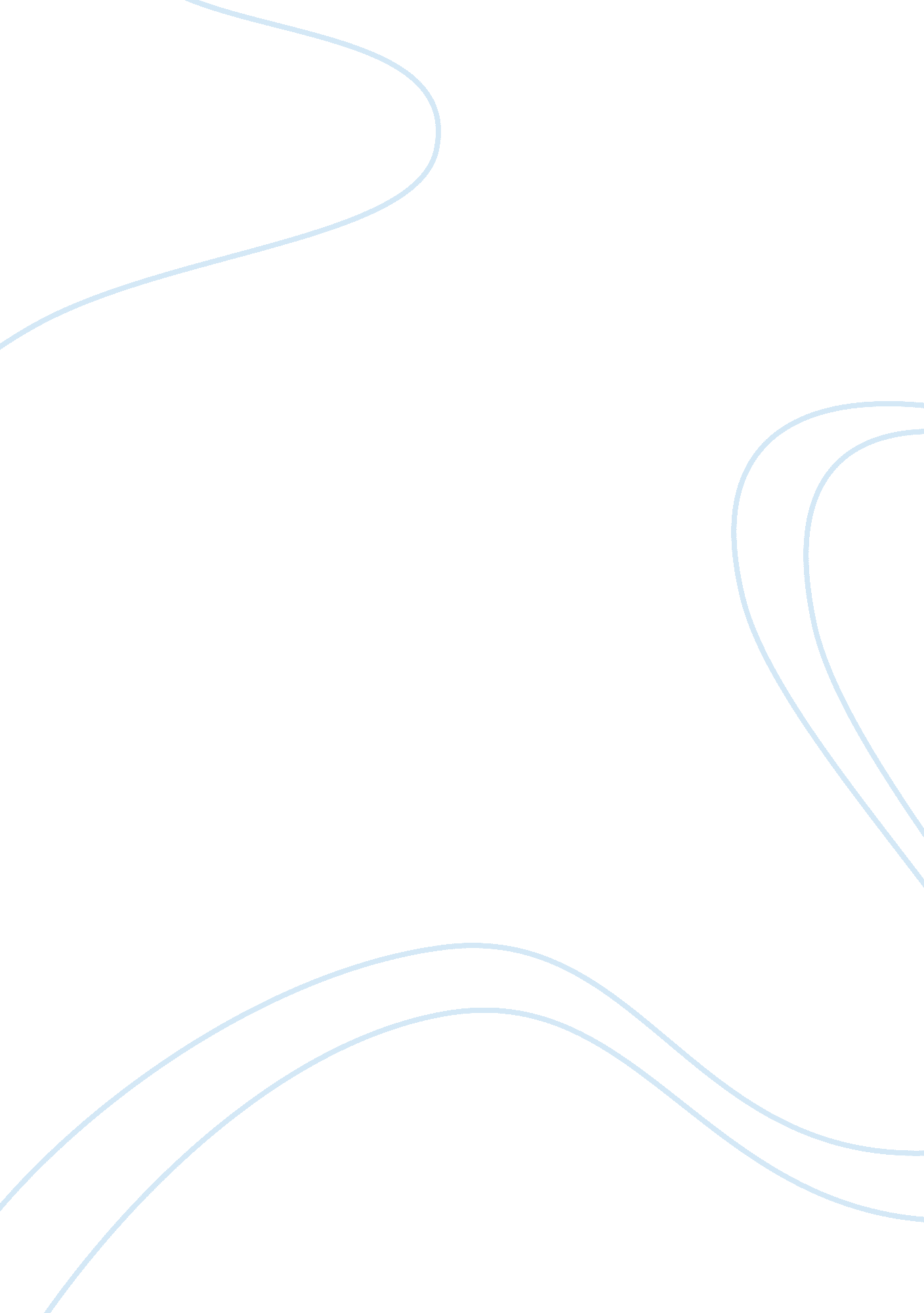 Rockin’ 3 billy goats essay sample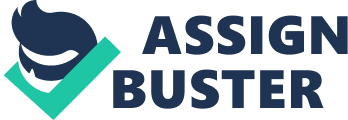 Are you ready?! One of my favourite stories and it actually comes from the country called Norway which is way way up North from Scandinavia and its very cooooolllddd….. Can you imagine how it feels to be cold coz’ i know it’s not very cold right now. So can you show me how cold feels? COOoolldd… VERY Good! Now there in Norway they do have summer time and when they do… They have lots and tons of green green grass. And you’ll probably recognize my friends in the story. Loooonnggg ago in the land of the green green grass their lived 3 billy goats. Their names were 3 billy goat???? Gruff! There was Little Billy goat gruff, there was Middle Billy goat gruff and there was Biiiggg Billy goat Gruff. Now the 3 billy goat gruffs lived in one side of the canyon and over this canyon was a bridge. And underneath the bridge lived a????? TRooooLLL.. No one wanted to cross the bridge because they are all afraid of the?????? TRoooLLLL…. But one day Little billy goat gruff looked acroooossssss the canyon and there, on the other side he saw—sweet green grass. And he wanted to?? Eat some of that sweet green grass. Soooo he decided, to cross the bridge just like this : Song 1 “ TRIP TRAP TRIPPITY TRAP, A TRIP TRAP TRIPPITY TRAP.. uh uh uh (2x). Can you help me with that ?!??? (Sing Song 1). Suuuddenly… out from underneath the bridge appeared the?!!?? HooOgoody Woogoody Troll. Said : Song 2 “ Whose that TRIPPITY TRAPPIN OVER MY BRIDGE i said who i said who (2x). Who is it?!!!! You…. The little billy goat gruff said “ it is i Little billy goat gruff”… Welll said the troll “ little billy goat gruff you kinda like tasty to me (slurp slurp sound belly rubbing) and im gonna have you for ??!!!?? BREAkfast… OOhh Noo cried little billy goat gruff you don’t wanna eat me im too skinny you must wait for my big brother, Middle billy goat gruff is much fatter than me he will fill your tummy. ALL RIGHT! Said the troll I” LL Let you pass. And so the Little Billy Goat gruff began crossing the bridge once again just like this : Song 1 “ TRIP TRAP TRIPPITY TRAP, A TRIP TRAP TRIPPITY TRAP.. uh uh uh (2x) . Well it just so happen that the Middle Billy goat gruff looked acrooosss the canyon and guess who he saw on the other side???? Little Billy Goat Gruff.. And little billy goat gruff was eating theee??!! Sweet green grass. And Middle Billy goat gruff wants to eat the sweet green grass. And so u know what he did?!!?? He decided to cross the bridge just like this here we go : Song 1 . Just then … out from underneath the bridge appeared the?!!?? HooOgoody Woogoody Troll. Said : Song 2 is it?? Is it you?!! And Middle Billy goat gruff answered “ it is i Middle Billy goat Gruff. Well Welll said the troll Middle Billy goat gruff you kinda like tasty to me (slurp slurp sound belly rubbing) and im gonna have you for ??!!!?? Luncch… OOhh Noo cried little billy goat gruff you don’t wanna eat me im too skinny you must wait for my big brother, Big billy goat gruff is much fatter than me he will surely fill your tummy. ALL RIGHT! Said the troll I” LL Let you pass. And so the Middle Billy Goat gruff began crossing the bridge once again just like this : Song 1 Well you know Big Billy Goat gruff happened to be looking across the canyon and guess who he saw on the other side… And who was it?!!!! Little Billy Goat gruff & Middle Billy goat gruff his 2 little brothers. And what were they doing?!!! Eating sweet green grass. And big Billy goat gruff who wanted to eat some of the sweet green grass to. So you all know what he decided to do right?!!!?? He decided to cross the bridge. Just like this here we go : Song 1 . Just then … out from underneath the bridge appeared the?!!?? HooOgoody Woogoody Troll. Said : Song 2 is it?? Is it??? Is it you?!! And Big Billy goat gruff answered “ it is i Big Billy goat Gruff. Well Welll Welll said the troll Middle Billy goat gruff you kinda like tasty to me (slurp slurp sound belly rubbing) and im gonna have you for ??!!!?? Dinner… Snacks maybe… with some Tobasco sauce hahahaha. And Big Billy goat gruff looked at him and said HHHMMM you wanna bet?!! And he bet his billy goat horns down and aim it straight to the troll and he ran towards the troll suddenly the 2 collided BOOOMMM!!! And the troll went up flying up and what goes up?!!! Must come ?!??? dooooooooooowwwwwnnnnnnnn…… Why the troll, the troll fell so far down and that when he landed you 
couldn’t even hear a sound.. Thats pretty far isn’t it?? And the three billy goat gruffs never heard from that HooOgoody Woogoody Troll ever again. And they were able to cross the bridge whenever they please. Thats right and thats what they did everyday, they cross the bridge just like this : Song 1. And for the 3 billy goats the grass is greener on the other side of the bridge uh uh uh,,,,,, 